Assemblée générale du Vendredi 24 Février 2017             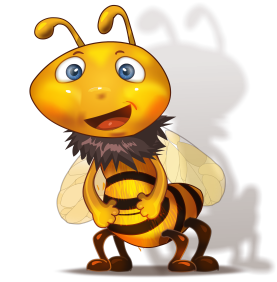 
L’assemblée générale de l’association « Beeppy » s’est tenue le vendredi 24 février 2017 à 19h00.

Le Président Jacques Talon, en fin de mandat, a dirigé les débats. Le secrétaire Eric Brochard en a fait le compte rendu.Après la présentation des nouveaux adhérents, Jacques a présenté le bilan moral de l’association Beeppy pour l’année 2016. Ont été évoqué :les cours donnés pendant la saison apicole, l’accueil des visiteurs, les manifestations extérieures, les aménagements faits sur le rucher, la revégétalisation de la carrière « Fromant » et la pose de la clôture, le refus du permis de construire pour la miellerie « Apivision ».Le bilan moral a été voté à l’unanimité.Le bilan financier pour l’année 2016 a été présenté par le secrétaire en l’absence du trésorier. Le détail du  bilan est disponible sur simple demande, il a été adopté à l’unanimité. Ont suivi les propositions de projets pour l’année 2017 et la formation de commissions. -Travaux  aménagement sur le rucher : Emplacements, Numérotation, Apivision….. - Recherches de subventions- Communication extérieure : foire , expo, salon…..- Partenariat et parrainage- Parcours pédagogique a côté de Cabane Café- Environnement : Jardin de Beeppy…..Un rappel sur la déclaration des ruches appartenant aux adhérents a été évoqué avec insistance. Cette formalité est obligatoire.Xavier Limouzin  a rappelé les mesures de sécurité que chaque membre doit connaître avant d’entrer sur le rucher.  Après deux heures de débat ou chacun a pu s’exprimer, les adhérents présents ont pu se présenter pour être membres du CA. Celui ci est composé de 10 membres :Ageron Jacky, Amanar Nadia, Dacier Gilles, Doucet Angélique, Limouzin Xavier, Gueffier Bastien, Brochard Eric, Armenjon Philippe, Hamoignon Philippe, Talon Jacques. Il s’en est suivi l’élection du nouveau bureau. Ont été élus à l'unanimité :Président : Eric BrochardSecrétaire : Xavier LimouzinSecrétaire adjoint : Jacky AgeronTrésorière : Nadia AmanarTrésorier adjoint : Bastien GueffierLa séance a été levée à 22h00.  
	Le Président						Le Secrétaire
	Eric Brochard 					Xavier Limouzin					

